Abre el Microsoft Publisher.Vamos a crear una revista, para ello selecciona boletines, otoño: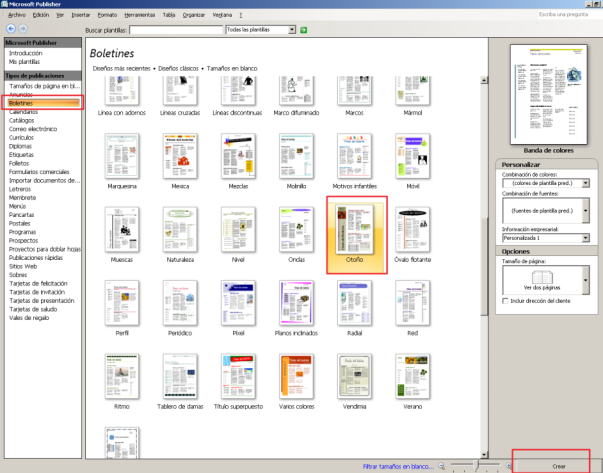 Pon la fecha actual y modifica el título “la Gaceta de las TIC” y pon tu nombre donde pone Volumen 1 número 1. Cambia también la imagen por tic.jpg  y cambia la combinación de colores a Lila, quedará así: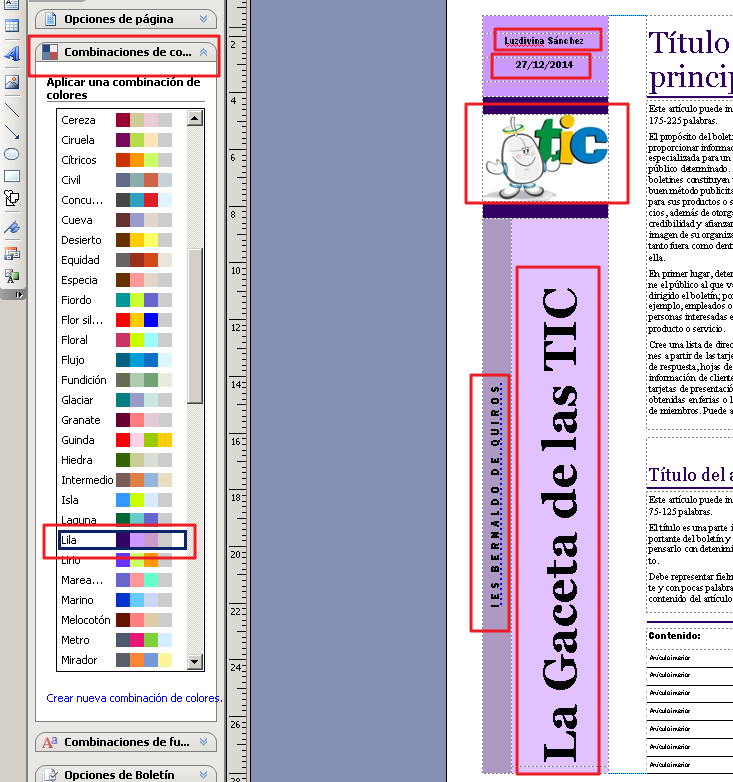 Para poner IES Río Nora, Pola de Siero ( en la imagen aparece IES Bernaldo de Quirós,Mieres), si no aparece,  deberás cambiar la información empresarial, recuerda: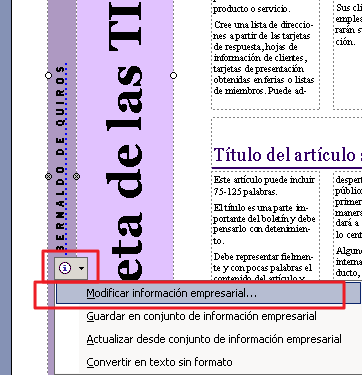 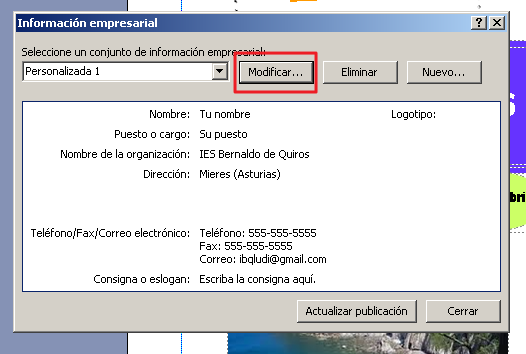 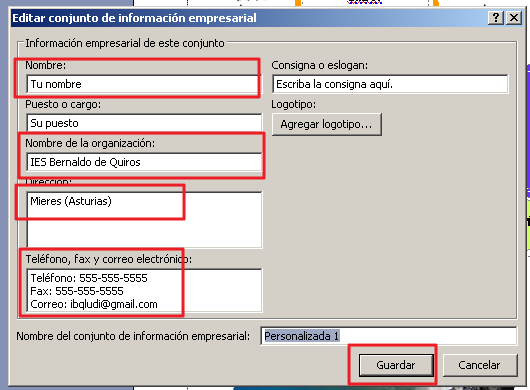 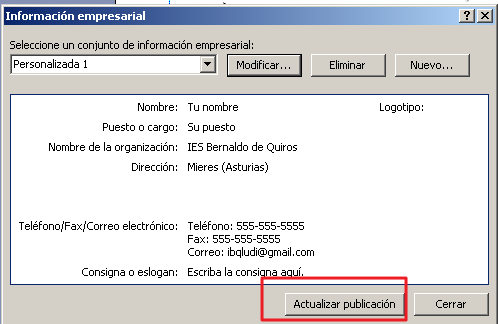 Vamos a modificar ahora el cuerpo de los artículos. El primer título que vamos a poner es:¿Qué es Web 2.0? y copiamos en el cuerpo del artículo el texto del archivo de Word web20 que puedes y eliminamos la imagen para insertar  la imagen web20.jpg. Después la mueves hacia el centro de artículo para que quede así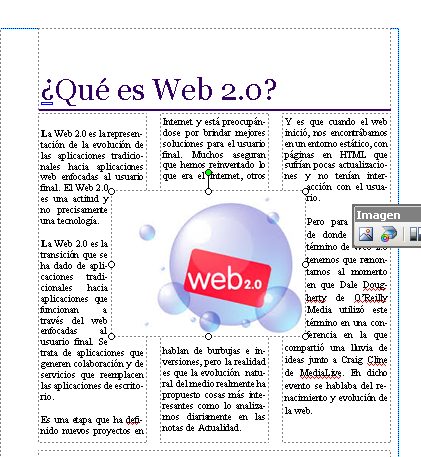 En el recuadro de puntos de interés especial, escribe el siguiente texto: “La Web 2.0 es la representación de la evolución de las aplicaciones tradicionales hacia aplicaciones web enfocadas al usuario final. El Web 2.0 es una actitud y no precisamente una tecnología”. Quedará 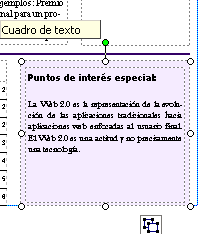 En el segundo artículo por el título Tipos de Herramientas Web y escribe la siguiente lista y añade la imagen herramientas. Modifica el tamaño de la imagen y el interlineado del texto para que quede así: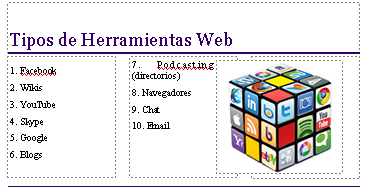 1. Facebook 2. Wikis 3. YouTube 4. Skype 5. Google 6. Blogs 7. Podcasting (directorios) 8. Navegadores 9. Chat 10. Email El cuadro de contenido lo vamos a dejar para el final  puesto que el publisher no es capaz de insertar una tabla de contenido automáticamente, como hace el Word, y deberemos hacerla manualmente.Por tanto la primera página quedará de momento así: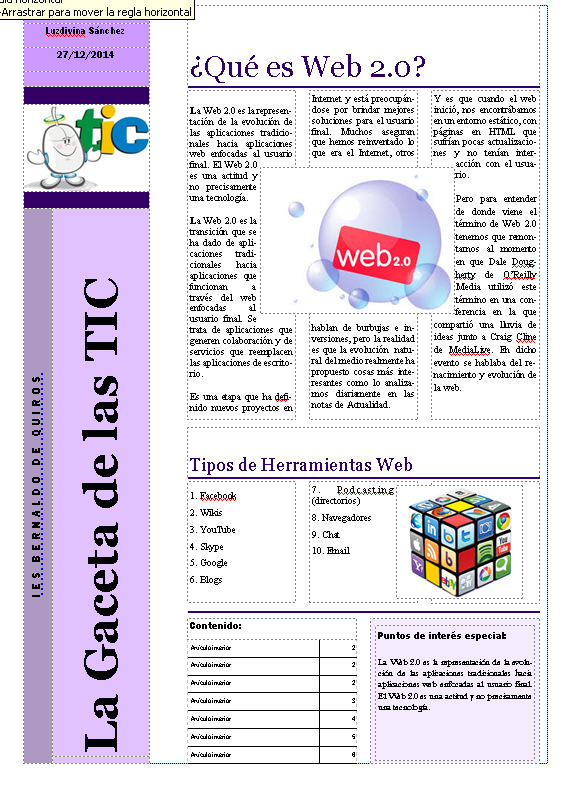 Para realizar el artículo 3, pon el título ¿Qué son herramientas web? Y copia el texto del documento de Word articulo 3 , elimina la imagen e inserta la imagen herramientas2 . Sube el cuadro de texto resaltado del artículo siguiente y colócalo al final de este con el siguiente texto en cursiva:” Las redes sociales y otras herramientas web 2.0 son cada vez más utilizadas para la distribución de resultados de la investigación”.Modifica tamaños y posiciones para que quede de la siguiente manera: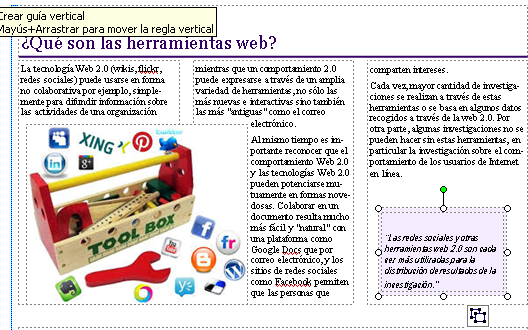 El artículo 4 deberá quedar así, con el texto que está en la carpeta adjunta: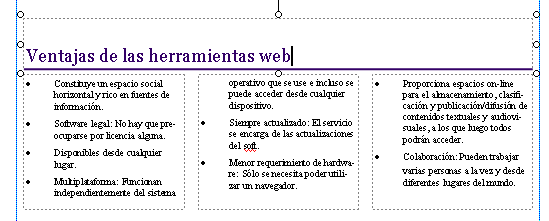 Al insertar el texto del artículo 5, como es muy extenso Publisher pedirá confirmación para ajustarlo a los cuadros siguientes, le pondremos Si: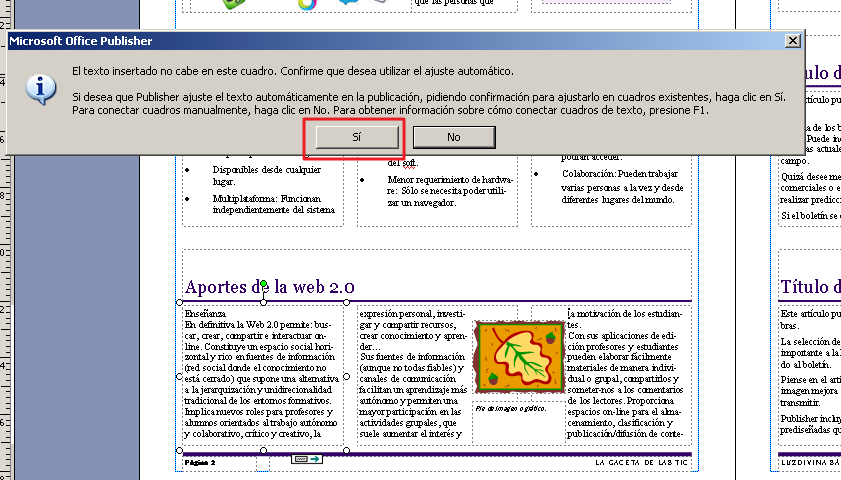 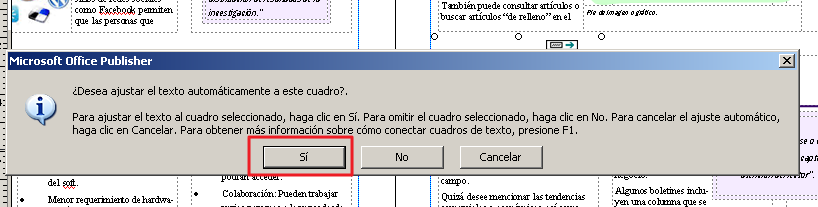 Vemos como el texto ha sido distribuido en el espacio de los dos artículos: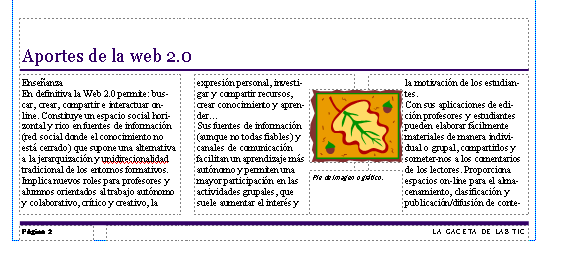 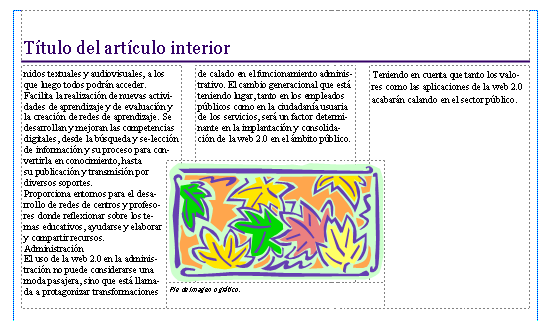 Pon el título del artículo 5 “Aportes de la Web 2.0” y quita el texto del artículo 6.Selecciona todo el texto del artículo y pon espacio interlineal 1, justificado y espacio después de los párrafos: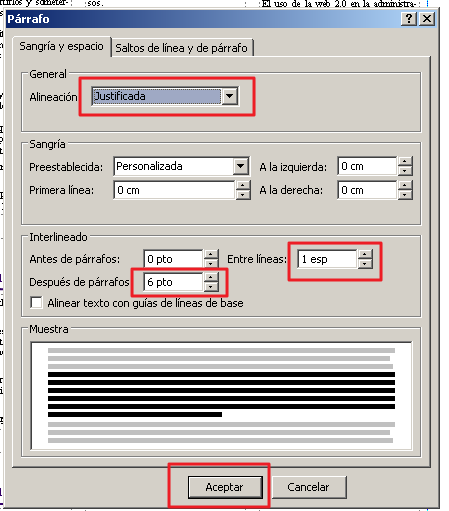 Pon las palabras Enseñanza y Administración en negrita, cursiva y tamaño 16Elimina las imágenes e inserta en cada uno de los artículos aportes1 y aportes 2 y alínealas para queden de la siguiente manera: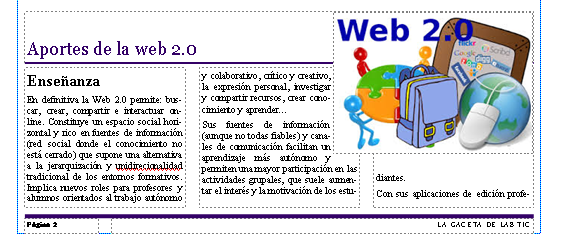 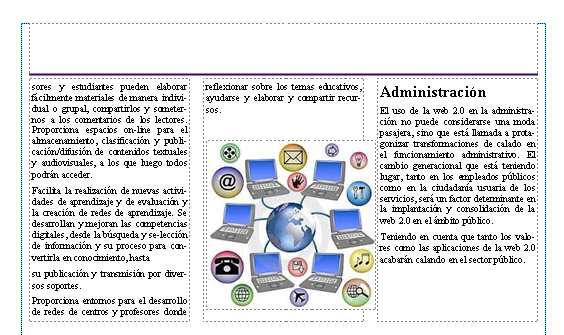 El artículo 6 con las imágenes cola y contenidos y el recuadro de texto “La cola larga o “long tail” de contenidos; hoy en día, se ha ampliado considerablemente con la evolución y revolución de la Web 2.0.”, deberá quedar así: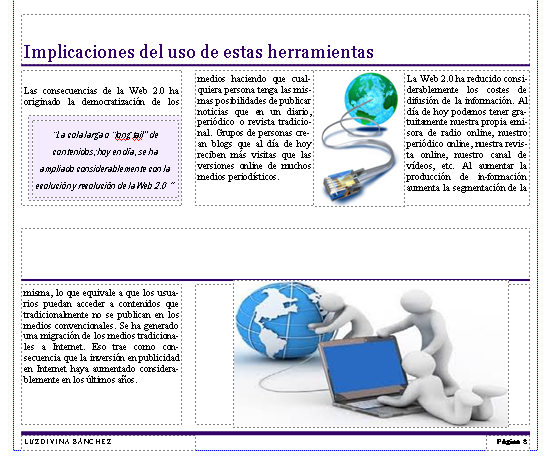 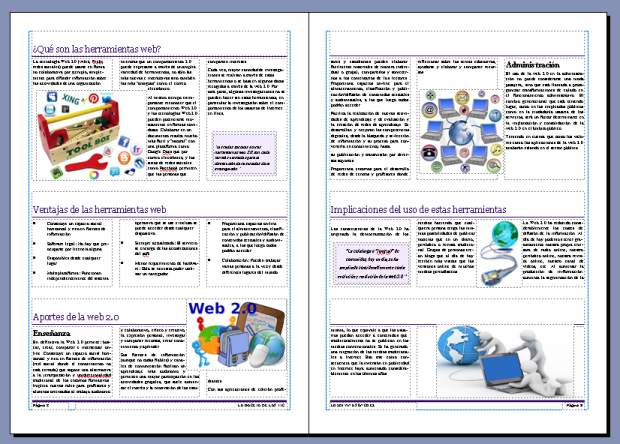 Pasaremos ahora a la última hoja, en la que vamos a poner la información institucional. Primero carga el logo.gif .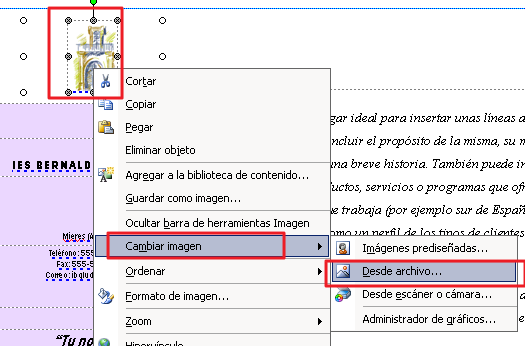 Pon la información del centro y tu nombre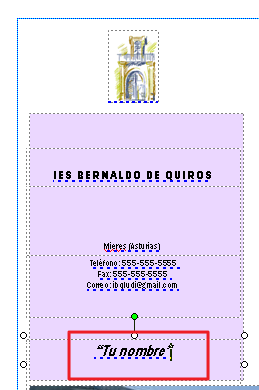 Y copia el texto siguiente en el recuadro de la descripción:El IES Río Nora es un centro de Educación Secundaria comprometido con la comunidad del Concejo de Siero en la tarea de la formación y educación de sus jóvenes. Para cumplir con este cometido, nos basamos en los siguientes principios. MISIÓNNuestra misión en el entorno social del Concejo de Siero consiste en dar a los jovenes una educación integral compuesta de una base cultural y de conocimientos abierta hacia el mundo, unos valores de respeto hacia las personas y hacia su hábitat cercano, y unas destrezas que les permitan abrirse camino hacia nuevos estudios o hacia el mercado de trabajo. VISIÓN El IES Río Nora pretende ser un centro donde unas óptimas condiciones de ambiente educativo y una organización fuertemente coordinada, permitan obtener el máximo resultado de las potencialidades de nuestro alumnado, con un espíritu de trabajo basado en la mejora continua y una elevada interacción con las familias como primeros beneficiarios de nuestra actividad.VALORESEl servicio educativo que presta el IES Río Nora a la comunidad del Concejo de Siero tiene sus bases en la profesionalidad de nuestro profesorado y demás personal, un alto nivel de eficacia en la comunicación interna, una clara vocación por la participación activa de las familias y un importante sentido de la calidad unida a la equidad.Selecciónalo y pon estilo de texto principal y justifícalo: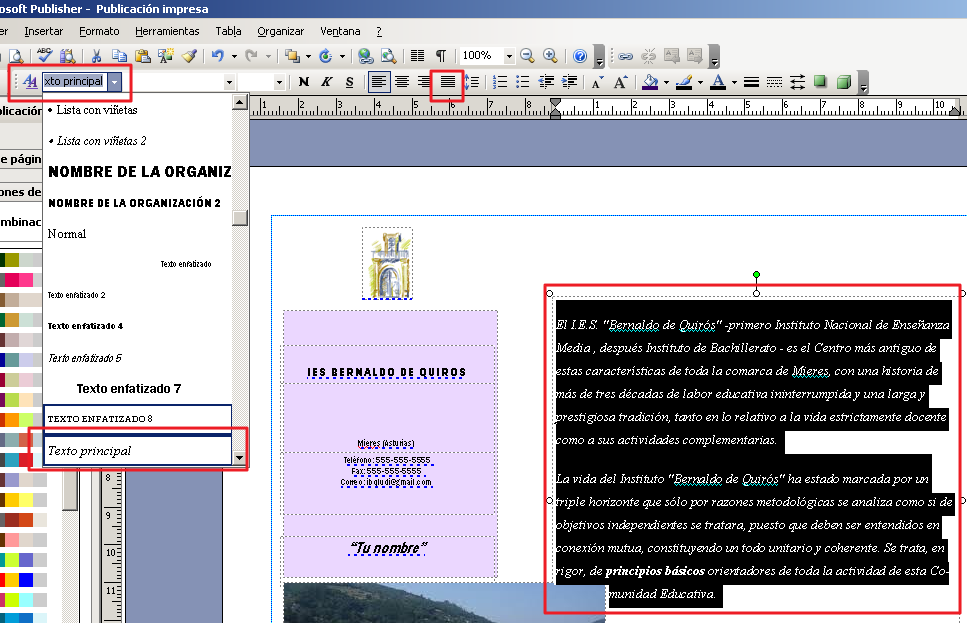 Quita el recuadro web de ejemplo e inserta la foto del ies y ajusta su tamaño para que quede así (Recuerda que las pantallas capturadas son de otro instituto):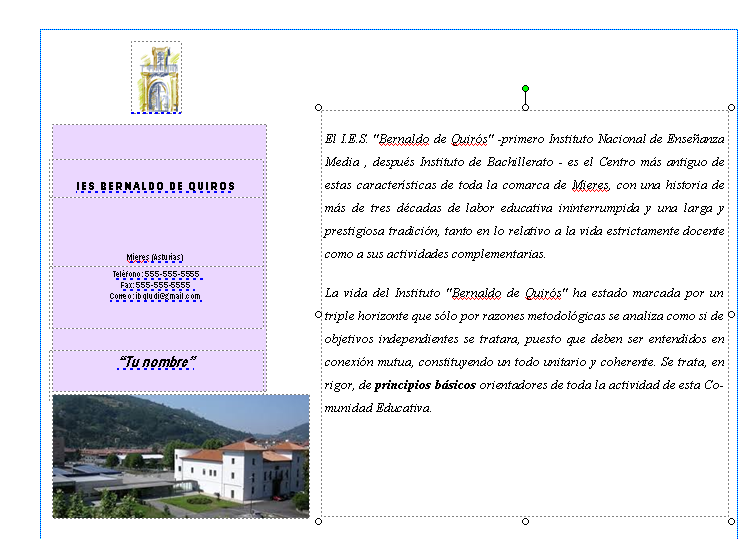 Vamos a cambiar de posición toda esta información para que esté al final de la publicación, para ello eliminamos el artículo posterior, seleccionamos todos los elementos y los borramos.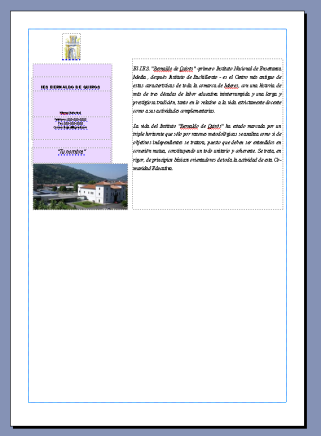 Luego con la letra mayúscula  presionada vamos haciendo clic en todos los elementos de la información institucional para agruparlos en Organizar agrupar: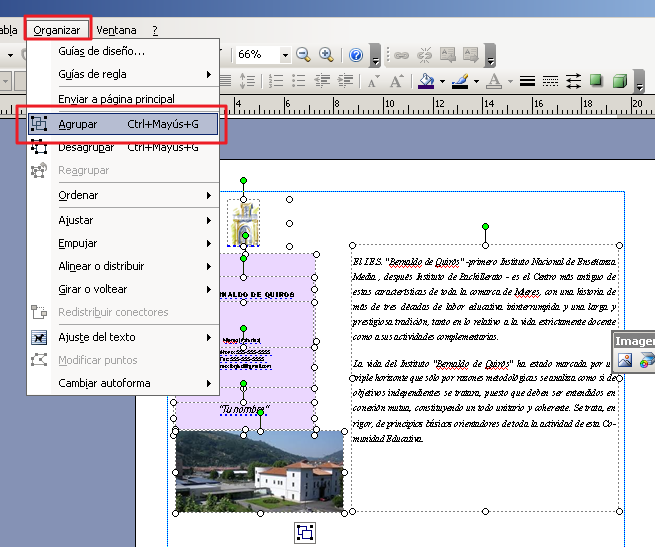 Una vez realizado ya podemos mover todo el bloque y alinearlo en la parte inferior: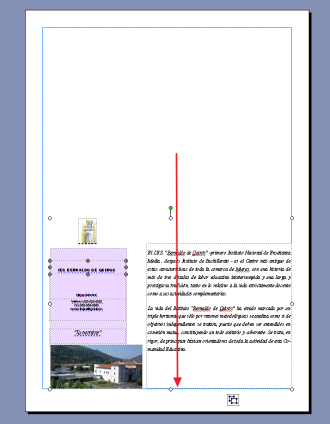 Vamos a rellenar el espacio con el último artículo que lleva una reseña histórica, para ello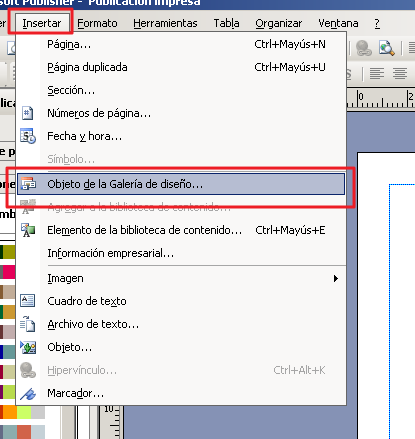 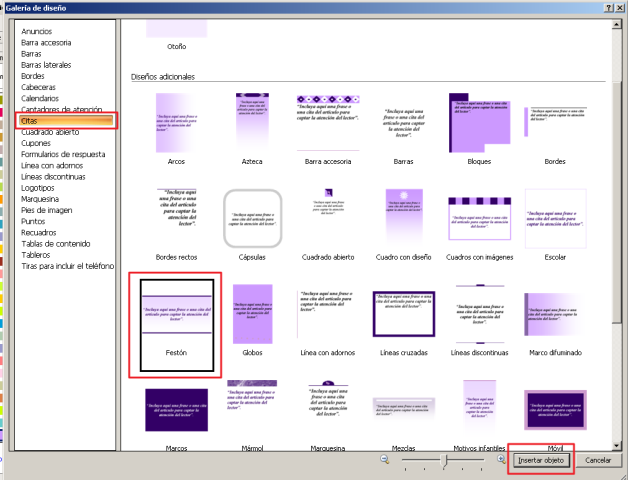 Modificamos el tamaño y lo colocamos en el esquina superior derecha: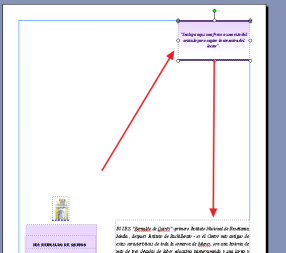 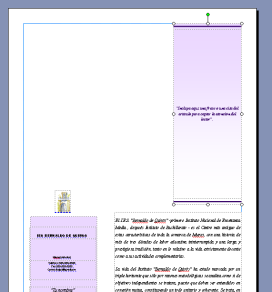 Copiamos el texto siguiente dentro de la cita:BREVE RECORRIDO DESDE LA WEB 1.0 HASTA LA ACTUALIDAD.  Esta gran línea del tiempo se lanzá en los 80-90 empezando por FTP, IRC, E-mail y USENET. Luego recorre por lo que se llama la Web 1.0, donde llegaban tecnologías y plataformas nuevas como JAVA, Flash, HTML, XML, etc. Un poco más en la historia de Internet tenemos la gran Web 2.0 donde tenemos tecnológias AJAX, sindicación RSS y ATOM. Con un poco de imaginación se describen dos nuevas etapas llamadas Web 3.0 y 4.0, bajo el nombre de WebOS y los almacenamientos en la NUBE.Lo seleccionamos y ponemos estilo de texto principal y lo justificamos: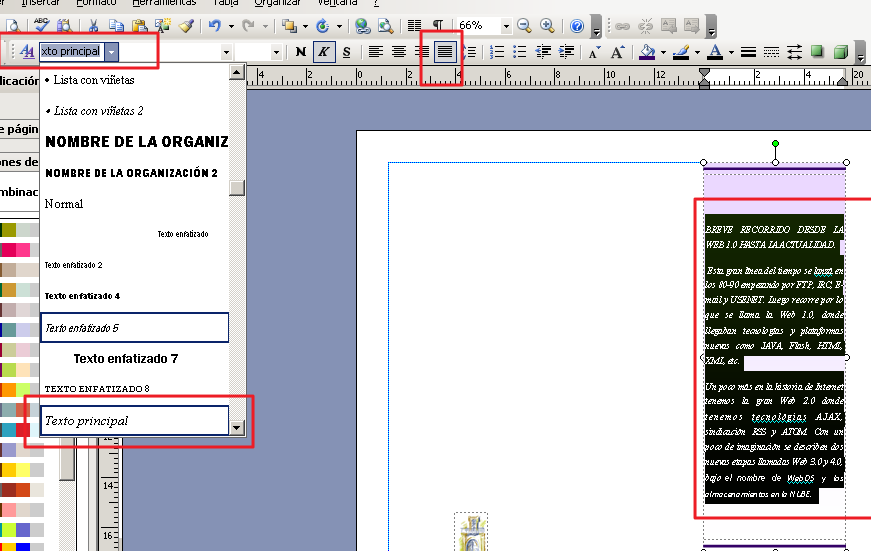 Ajustamos el tamaño del cuadro de texto y por último insertamos la imagen línea histórica para que quede: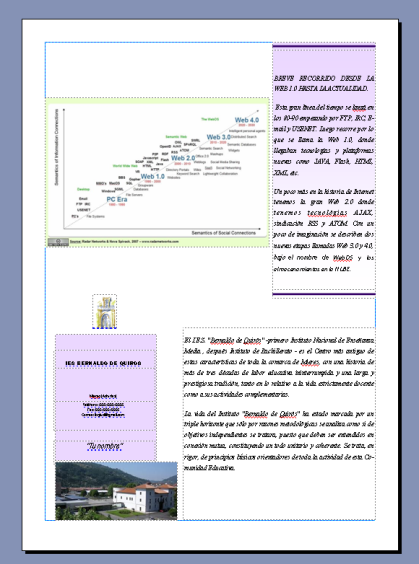 Por último vamos a rellenar la tabla de contenido de la primera hoja: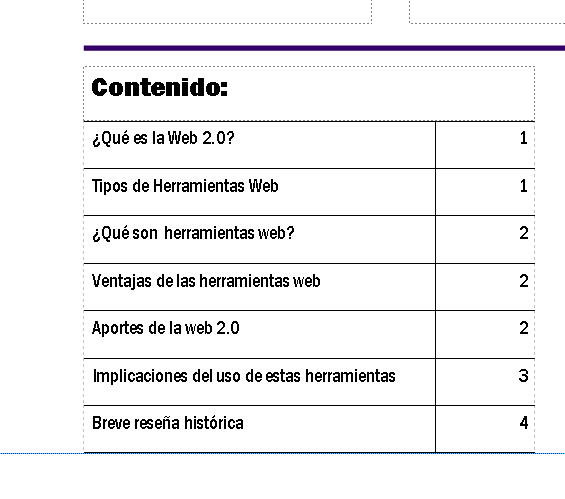 Para ver como quedaría la impresión del documento: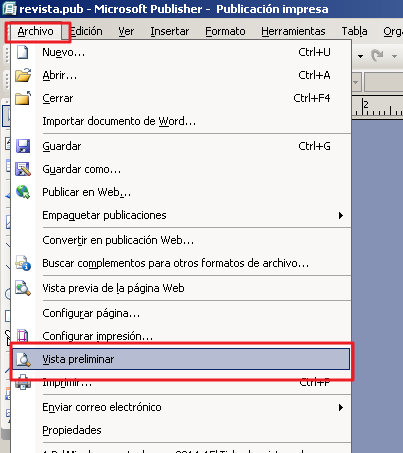 Como ves desaparecen las líneas guía y el aspecto es bastante profesional.Para pasar las hojas de forma individual: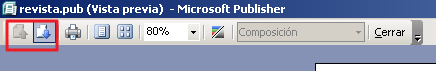 Y para ver varias páginas: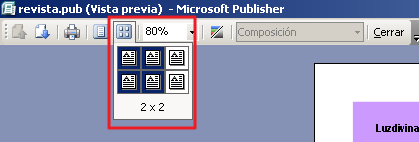 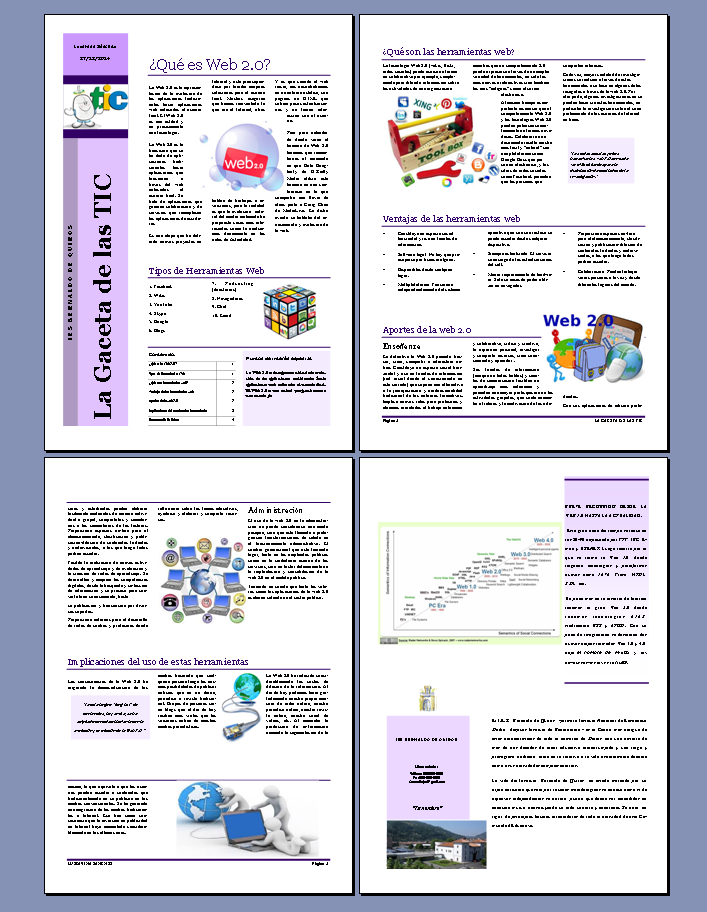 Guarda el trabajo con el nombre gaceta de tu nombre para posteriormente envíarlo a la profesora por e-mail.Por último realiza una publicación tipo revista o periódico  con la plantilla que mas te guste, con al menos 4 páginas y 4 artículos, con imágenes y  textos resaltados. Puedes buscar los artículos en Internet.  Guárdalo con el nombre periódico de tu nombre y envíalo, junto con el archivo gaceta, a la profesora por e-mail a inforionora@gmail.com (son dos archivos).